V Межрегиональная научно–практическая конференция 
с  мастер-классом «Малоинвазивные технологии в урологии»
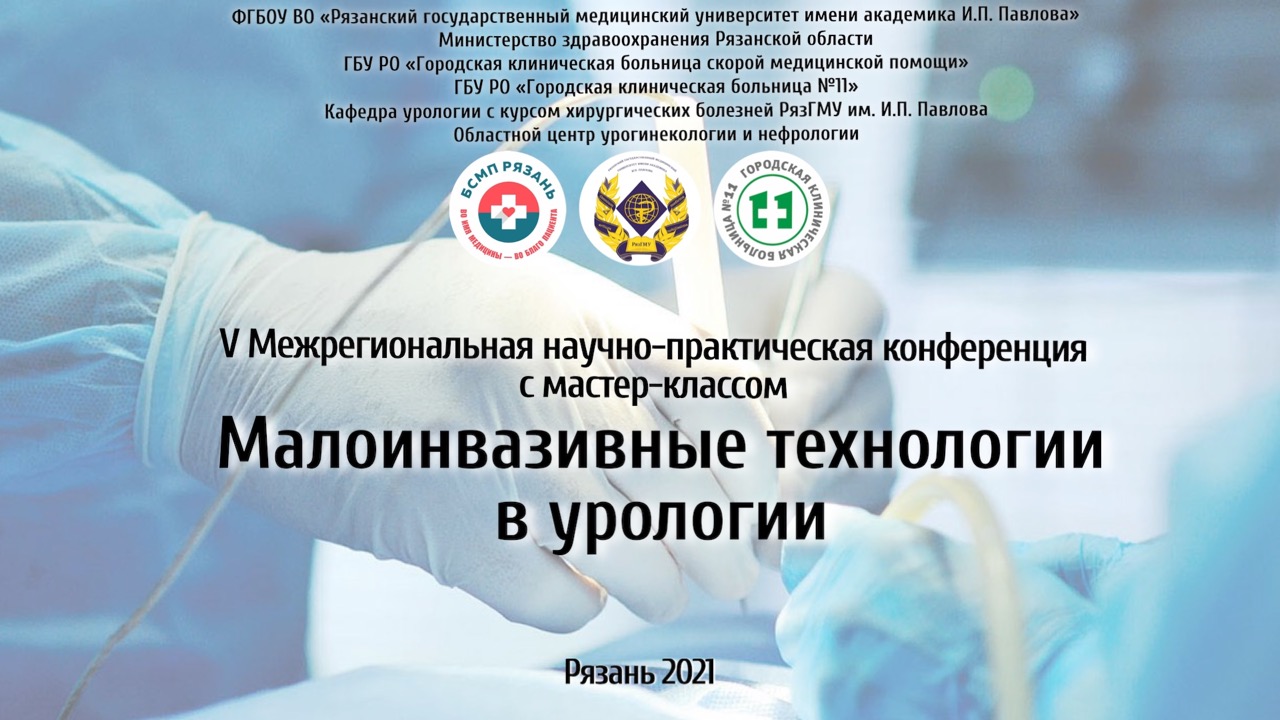  17 декабря 2021 года кафедра урологии с курсом хирургии ФГБОУ ВО «Рязанский государственный медицинский университет имени академика И.П. Павлова» Министерства здравоохранения Российской Федерации 
совместно с Министерством здравоохранения Рязанской области,
Урогинекологическим центром в ГБУ Рязанской области 
 «Городская клиническая больница N°11» 
на базе ГБУ «Городская клиническая больница скорой медицинской помощи» г. Рязани (ГК БСМП) 
проводят V Межрегиональную научно–практическую конференцию 
с мастер-классом на тему: «Малоинвазивные технологии в урологии».Цель конференции – дальнейшая консолидация опыта ведущих хирургов и урологов, внедрение теоретических инновационных разработок в области эндоскопической урологии в практику российских региональных медицинских центров.
В плане работы конференции, помимо докладов и обсуждения инновационных методик,  центральным событием станет мастер-класс  по эндоскопическому малоинвазивному лечению заболеваний урологической сферы, 
проводимый  доктором медицинских наук,  профессором,  заслуженным врачом РФ, президентом Российского общества по эндоурологии и новым технологиям 
Алексеем Георгиевичем МартовымВ режиме «live surgery» будут продемонстрированы:новейшие методы лечения доброкачественной гиперплазии предстательной железы с использованием биполярной энуклеации;лечение мочекаменной болезни миниперкутанной нефролитолапаксией и микроперкутанной нефролитотрипсией;установка системы i-Stop при недержании мочи у мужчин и женщин.Приглашаются все заинтересованные специалисты. Программа конференции
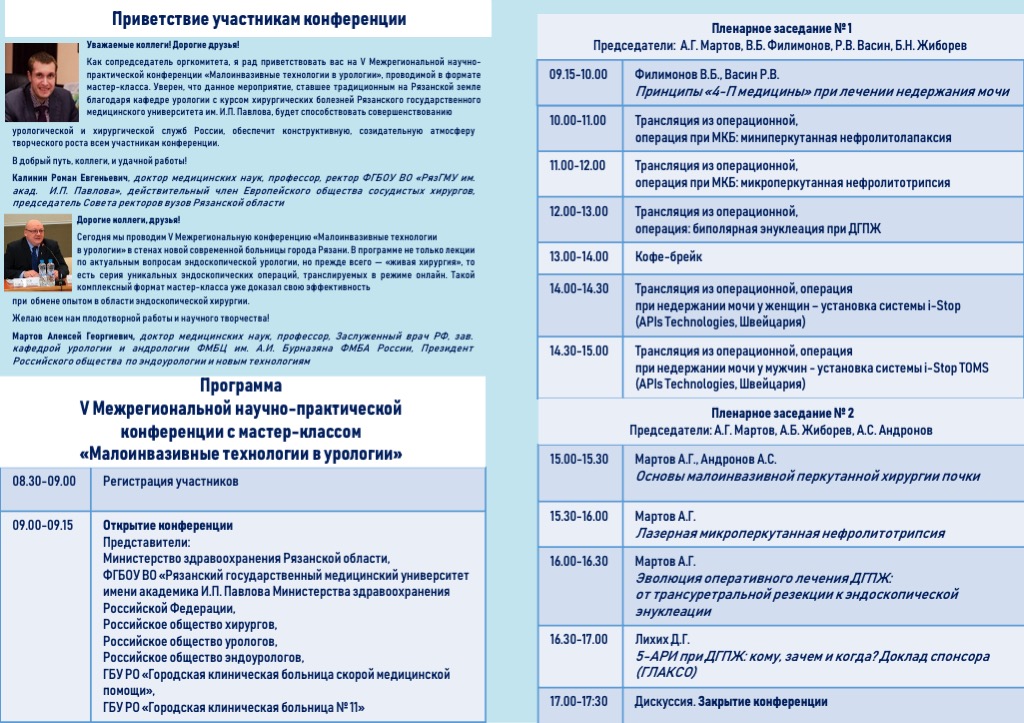 Форма заявки для регистрации
заполняется участником и высылается на электронный адрес miniinvasiv_uro62@mail.ruЗАЯВКАна участие в V Межрегиональной научно–практической конференции 
с мастер-классом на тему: «Малоинвазивные технологии в урологии»Место проведения: г. Рязань, ул. Стройкова, стр.85, конференц-зал ГБУ РО «ГК БСМП», 6 этаж.Время проведения: 17 декабря, с 8:30 до 17:30.Обращаем ваше внимание, что для посещения мероприятия необходимо наличие сертификата о вакцинации против COVID-19 или сертификата об отрицательном ПЦР-тесте на коронавирус.Ф.И.О. участникаМесто работы (полное название)Должность Учёная степеньУчёное званиеТелефон E-mail